ΑΙΤΗΣΗ ΥΠΟΨΗΦΙΟΤΗΤΑΣ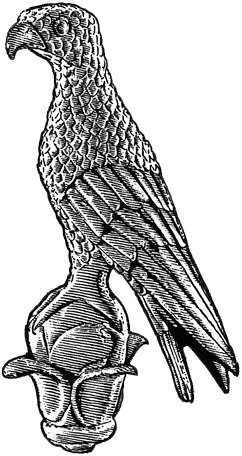 ΣΤΟ ΠΡΟΓΡΑΜΜΑ ΜΕΤΑΠΤΥΧΙΑΚΩΝ ΣΠΟΥΔΩΝ «Πληροφορικής και Δικτύων»Επώνυμο: 	…………….……..………………......Όνομα: 	…………………….……….................Πατρώνυμο: 	….…………………………….....ΑΜΚΑ: ………………………………………………Χώρα Έκδοσης ΑΜΚΑ: 	……………..…………Κιν. τηλέφωνο: 	..…..……………................e-mail: 	…………………………..………………...Συνημμένα υποβάλλω: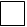 Προςτη Γραμματεία του Τμήματος Πληροφορικής & Τηλεπικοινωνιώντου Πανεπιστημίου Ιωαννίνων Παρακαλώ να κάνετε δεκτή την αίτησή μου για συμμετοχή στη διαδικασία επιλογής μεταπτυχιακών φοιτητών στο Π.Μ.Σ.: «Πληροφορικής και Δικτύων», για το ακαδημαϊκό έτος 2022-2023.Επιθυμώ να ενταχθώ στο Π.Μ.Σ. με: Άρτα,     /     /2022Ο/Η Αιτών/ούσα   	(ονοματεπώνυμο & υπογραφή)